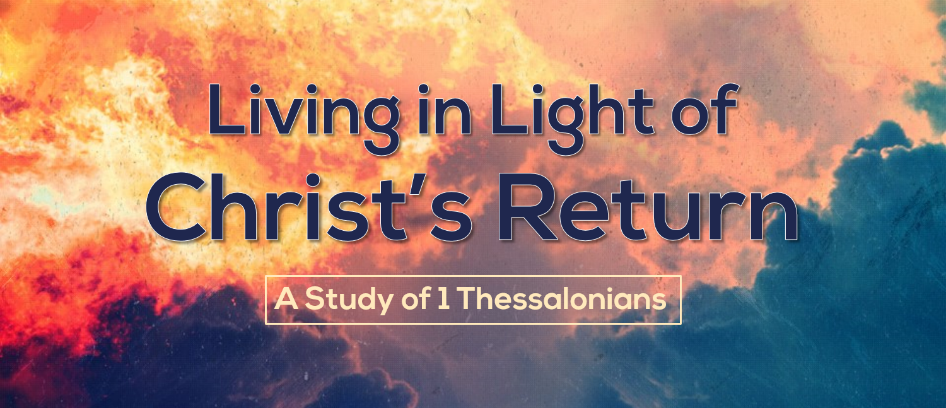 Keep Alert1 Thessalonians 5:1-11Knowing that someone could come back at any time and that you will be held responsible for what you did (or didn’t) do is a powerful motivator to do right. Knowing that Christ could come back at any moment should be the most powerful motivator of all. This passage helps equip us to…Be Ready for Christ’s Return!To be ready you’ve got to know correctly (vv 1-3)Day of the LordAn Old Testament concept involving judgment for God’s enemies and salvation for his people (Joel 2:1-3; 3:18).“Day” in this context doesn’t mean a 24 hour period of time, but rather a period of time belonging to God.There is an ultimate “Day of the Lord” coming, although there have been “days of the Lord” throughout history.The final Day of the Lord will include the tribulation events and the millennium. Christ’s return will come like a thief in the night (cf Matthew 24:36-44).Christ’s return will come like a woman in labor pains.Labor pains come suddenly.Labor pains can be deadly.Labor pains mean no turning back!Imminency - the belief that God could come at any moment, (not necessarily that he will come soon).To be ready you’ve got to live rightly (vv 4-8)Right living is watchful living – always looking for the return of Christ.Right living is sober living – always realizing we stand on the edge of eternity.Right living is prepared living – grounded in the core truths of the gospel (cf 1:3).Prepared living means having faith toward God.Prepared living means loving other believers.Prepared living means hoping for what is to come.To be ready you’ve got to hope fully (vv 9-11)Our hope is in salvation rather than judgment (v 9).While Christ’s coming will bring judgment on his enemies, it will bring salvation for his people.Our hope is in Christ’s work rather than ours (v 10).The end of this passages should surprise us. Those who sleep and those who stay awake are saved, because our salvation ultimately doesn’t depend on us. Our hope should lead to encouragement and edification (v 11).Paul wants the Thessalonians both to be comforted by these truths but also convicted by them.